 Kerkdiensten Bonifaciuskerk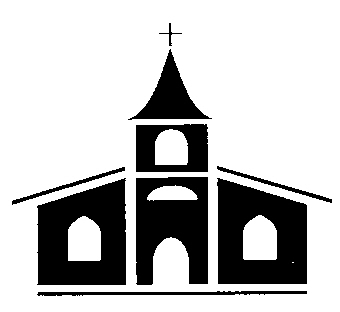 De kerkdiensten zijn ook  te beluisteren via de website: www.bonifaciuskerkmedemblik.nlof later terug te luisteren via:www.kerkdienstgemist.nl > Noord-Holland > Medemblik.zondag 25 oktober 		aanvang 10.00 uur.	voorganger:	ds. R. Wattel uit Alkmaar.Collecte:	Diaconie:	Kerk in Actie Najaarszendingsweek,			Kerk: 		Instandhouding eredienst.zondag 1 november 		aanvang 10.00 uur.	voorganger:	mevr. ds. H. Boot.Collecte:	Diaconie:	Gevangenenzorg,			Kerk: 		Energiekosten.zondag 8 november 		aanvang 10.00 uur.	voorganger:	ds. W. den Braber uit Vriezenveen.			collecte:	Diaconie:	Voedselbank,			Kerk: 		Onderhoud tuin en terrein.zondag 15 november 		aanvang 10.00 uur.	voorganger:	drs. J. Mulder uit Hilversum.collecte:	Diaconie:	St. De Ondergrondse Kerk,			Kerk: 		Generale kas predikantstraktementen.zondag 22 november 		aanvang 10.00 uur.	voorganger:	mevr. ds. H.Boot.	Gedachtenisdienst (zie blz. 9).collecte:	Diaconie:	Hospice Dignitas Hoorn,			Kerk: 		Klein onderhoud.zondag 29 november 	aanvang 10.00 uur.	1e Advent.voorganger:	mevr. ds. H. Boot.	collecte:	Diaconie:	Inloophuis,			Kerk: 		Plaatselijk pastoraal werk.zondag 6 december 		aanvang 10.00 uur.	2e Advent.voorganger:	ds. T. Woltinge uit Amersfoort.	collecte:	Diaconie:	Avondmaalsdoel: SOS-Kinderdorpen,			Kerk: 		Kerkmuziek.koster: 	N. Buijze, tel 06 55500280.zondag 13 december 	aanvang 10.00 uur.	3e Advent.voorganger:	mevr. ds. M. Kraak.				Gezamenlijke dienst in Opperdoes (onder voornehoud)zondag 20 december 	aanvang 10.00 uur.	4e Advent.voorganger:	ds. O. van Dongen uit Amsterdam.	collecte:	Diaconie:	Bloemenfonds,			Kerk: 		Energiekosten.Van de predikantAan zee…Het IJsselmeer, de Zuiderzee. ‘Ons zeetje’ las ik; dat zeiden de schippers. En ook hoor je van ‘die grote plas water hier voor de deur.’ Ondanks de dijken voelt het als zee en woont het in Medemblik aan zee. Inmiddels zijn we samen meer dan het jaar rond en die zee heb ik in alle kleuren gezien. Licht en helder, met een stralende zon erboven. Grijs en koud. Bruin. Blauw. Diep zwart, water en lucht en je ziet niet waar het één eindigt en het ander begint. Okergeel als er storm dreigt. Golvend tegen een terugvechtende dijk. Of spiegelglad. Aan zee… en het weerspiegelt ons leven. Alle kleuren, alle tijden. De onrust en de rust. De zon, die komt en ondergaat. Dat laatste doet denken aan de eindigheid van ons leven én aan dat ongrijpbare ‘en toch’… Toch wordt het weer licht…In dat vertrouwen maken we nu eerst ruimte voor herinneringen, gevat in ‘In memoria’. In augustus en september moesten we afscheid nemen van Geert de Graaff, van Rie Jager-Janse en van Klaas Meurs. Zij blijven in gedachten dichtbij.In memoriam Geert de Graaff Op 28 augustus 2020 overleed Geert de Graaf, bijna 91 jaar. Vanaf december namen zijn krachten en gezondheid af. Het was echter zijn diepe wens om tot het laatst in zijn eigen huis te blijven. Hoewel er meer en meer voor hem gezorgd moest worden, werd die wens werkelijkheid: geen ziekenhuis en geen opname ergens anders. Het maakte zijn familie dankbaar. Geert werd geboren in Opperdoes op 8 september 1929. Hij groeide op in een gezin met twee broers boven hem en twee broers en twee zussen onder hem. Zijn zusje Janny werd slechts 9 jaar oud. Zo werd Geert zich op jonge leeftijd al bewust van de kwetsbaarheid van gezondheid en de vele hulp die mensen dan nodig kunnen hebben. ‘Het heeft heel mijn leven bepaald,’ zei hij. Geert bleek niet in de wieg gelegd voor boerenknecht. In die tijd lag in het gezin en in het dorp het landbouwwerk voor de hand, maar Geert koos anders. Hij verliet zijn thuis en ging de verpleging in. Hij wilde helpen en zorgen en werd leerling-verpleegkundige. In zijn weinige vrije tijd volgde hij extra medische opleidingen en haalde alle kruisjes. Daarna daagden zijn collega’s hem uit: ‘En nu je ooievaartje nog…’ Geert voelde mensen aan, zág hen, luisterde naar hen, zorgde, verpleegde. Zo ontwikkelde hij zich van verpleegkundige tot hoofdverpleegkundige tot afdelingshoofd. De laatste 30 jaar werkte hij in Rotterdam, in het Zuiderziekenhuis. Heel zijn leven is hij kerkelijk betrokken geweest. En ook bij hem waren geloof en leven met elkaar verweven als de wortels van een plant. Hij zag in het ziekenhuis veel ellende, maakte verdriet mee. In de wereld zag hij haat. Geloven kon grote vragen oproepen. Soms twijfel over God, want… waarom?  Toch bleef hij bidden. Toch zat er een diepgeworteld geloof in hem, een vertrouwen op een nabije en zorgende God. Het hield hem gaande in alles. Voor zijn familie was Geert lieve broer, zwager en oom. Denkend aan hem kwamen waardevolle woorden in gedachten: eerlijk, doorzetten, standvastig, sociaal, zorgzaam en behulpzaam. En dat mochten ook buren en mensen om hem heen ervaren. Vanuit Rotterdam werd Medemblik een nieuwe start en de Overtoom 20 jaar lang zijn thuis.  Hij genoot ervan. Weliswaar geen tuin, maar wel vele bloeiende planten onder zijn groene vingers. Ook in de gemeente van de Bonifaciuskerk vond hij een thuis, en niet alleen op zondag. Geert verdiepte zich in de historie van de kerk en werd voor gasten een goede gids. Zolang het kon, stak hij zondagochtend over, van Overtoom naar Kerkplein, om de dienst en de koffie niet te missen. Toen kwam op 2 september het afscheid. In de dankdienst voor zijn leven stond psalm 23 centraal: ‘De Heer is mijn herder…’ Zo bekend en altijd weer nieuw. Daarnaast ‘Wat de toekomst brengen moge…’ en psalm 42, het lied van de moede hinde. En het lied van Janny klonk, ‘Veilig in Jezus’ armen’. Op de begraafplaats in Opperdoes vond hij een laatste rustplaats, dichtbij zijn zusje. Ook Geert is nu veilig en geborgen. Want God is bij hem. Eindeloos. In memoriam Maria Jager-Janse Op 10 december 1927 werd Maria Janse geboren, Rie. Ze was 92 jaar toen zij op 8 september 2020 overleed, in haar eigen omgeving, de Valbrug, haar thuis van de laatste 20 jaar. Naast verdriet is er bij haar kinderen, klein- en achterkleinkinderen ook grote dankbaarheid voor alles wat zij voor hen was en heeft betekend. Rie groeit op in Oud-Vossemeer, op het Zeeuwse land. In een orthodox Nederlands Hervormde kerk wordt zij gedoopt. In haar jeugd moeten de kinderen vaak meewerken op het land en in huis. Ook zij heeft dat al jong gedaan, met later het gevoel dat ze nauwelijks kind is geweest. De boeren, de klompen, de koeien, de wastobbe, de zorg voor de broertjes Jo en Jan, de sokken met gaten die gestopt moeten worden. Dat is de sfeer om haar heen. Mét ook vele mooie uren. Vader en moeder hebben het goed met elkaar. Moeder waardeert het, als Rie haar verrast met werk dat gedaan is. Vader neemt haar ’s avonds mee naar het voeren van de paarden. Van die sterke Zeeuwse paarden geniet ze. En iets van hun kracht draagt zij haar hele leven mee.  Als Rie 14 jaar is, krijgt haar vader werk bij een boer in de Wieringermeer. Van Zeeland naar Noord-Holland verhuizen, het voelt in die tijd alsof je emigreert. Halverwege de jaren ‘40 werkt Rie in de huishouding bij een ingenieur in Medemblik. Daar ontmoet ze Pieter Jager. In 1947 trouwen zij. Na die tijd verandert er veel. Je begint met inwonen en met ‘niets’. Daarna van een ‘oud hok’ naar een huis. Er komt elektriciteit, een stofzuiger, een radio, een wasmachine! In 1962 krijgen Rie en Pieter het huis aan de Koggenlaan. Zij trekken er in met vier kinderen, Lien, Thea, Gre en Bram. Dit blijft 38 jaar een thuis en levert de mooiste tijd en de meeste herinneringen op. Voor Rie is er de zorg voor het gezin en verschillend werk; ze heeft mooie jaren in Hotel West. Ook verschillend vrijwilligerswerk pakt ze op, voor de wandelclub, voor de kerk en meer. Op haar 80e heeft ze nog een volle agenda. In 1997 overlijdt Pieter. Ontelbaar worden dan de voetstappen van Rie op begraafplaats Zorgvliet. In 1998 overlijdt Wim, de man van dochter Thea. Het zijn moeilijke jaren voor heel de familie. In december 2019 overlijdt Thea. Bijna Kerst, maar ‘geen vrede op aarde,’ zegt Rie… In haar jeugd kreeg zij het geloof mee. Heel haar leven houdt het betekenis voor haar en vindt zij er steun in. Geloof, en ook gevoel, zijn voor Rie niet gemakkelijk te verwoorden. Liever laat zij het in daden zien. Ze is zorgzaam. Ze heeft lief. Ze geeft alles wat ze geven kan. Zo staat zij dichtbij het mooiste in de bijbel: liefde voor God en elkaar. In de dankdienst voor haar leven klinken dan ook woorden vol liefde en zorgzaamheid. Op 14 september is haar grote familie samen in de Bonifaciuskerk. Haar liederen worden beluisterd en gezongen, oude muziek vol herinneringen. We horen psalm 23, ‘De Heer is mijn herder…’ en I Korintiërs 13: 4-13, een tijdloos liefdeslied.   Daarna wacht Zorgvliet, het vertrouwde graf. In de warme aarde én ver boven ons begrijpen vindt zij haar Pieter weer. En ook Thea zal er zijn. Dit is vertrouwen: Samen geborgen bij God. Voor altijd en in liefde. In memoriam Klaas Dirk Meurs Op 29 september 2020 overleed Klaas Dirk Meurs op de leeftijd van 89 jaar. Al langer verlangde hij naar rust. Al langer was er zorg nodig. Daarom verhuisden hij en Trijnie eind vorig jaar naar de Ridderstraat, naar Martinus, waar goede zorg voor handen was. En zo overleed Klaas in de rust van zijn eigen omgeving. Klaas werd geboren in Opperdoes op 20 november 1930. Daar ontmoette hij een meisje uit Medemblik, Trijnie. Allebei waren zij opgegroeid met kerk en geloof. Gaandeweg zochten zij samen daarin de ruimte. Niet meer het strakke geloof van vroeger, niet meer de dogma’s, maar het léven, daar moet je het mee doen. Actieve kerkgangers werden zij niet. Aandacht en zorg voor elkaar en voor anderen was er des te meer. Met liefde en een lach werd het een huwelijk van bijna 60 jaar. Klaas was een dierbare man, een lieve oom, een broer, zwager, vriend. Opgeleid tot hovenier was hij een harde werker. De natuur bleef zijn lust en zijn leven. Hij kende de prachtige paddestoelen. Hij kende van alles wat groeit de Latijnse namen. En hij deelde die kennis graag. Klaas was ook een aanwezige man, die van het leven kon genieten. Vasthoudend. Vol humor. Kenmerkend was zijn luide lach. Toen die lach zweeg, werd het stil. ‘Oorverdovend stil’ zei Trijnie. In die stilte en in alles zal hij worden gemist. Op 5 oktober kwam het afscheid. In het crematorium in Hoorn waren we voor het laatst om hem heen. We hielden ons vast aan waardevolle woorden, die al heel lang met Trijnie meegaan: ‘De dag breekt aan, de schaduw gaat voorbij…’ Eens komt er een nieuwe dag, waarop de schaduwen van ziek en zeer, van zorgen en gemis voorbij zijn. Eens vinden we rust. Zoals Klaas eindelijk de rust en de stilte ontving, waar hij zo naar verlangde.  Met de woorden van het Onze Vader gaven we hem uit handen.  In hoop en vertrouwen op God.Een weg… Als gemeente gaan we een weg door de tijd. En altijd verandert die tijd. Als gemeente gaan we een weg door leven en geloven. En ook dan staan we niet stil. Alles verandert, alles stroomt.Op 28 september dachten we samen na over de veranderende tijd en over de weg, die wij daarin willen gaan. Een goede gemeenteavond, open en eerlijk. Om te kunnen zoeken naar ‘hoe verder’ delen we eerst dát wat voor ons van belang is. Wat is de kern van je geloof? Wat wil je niet kwijt? In één woord. Er komt veel moois in gedachten: Gebed, geest, hoop, houvast, kerkdienst, liefde, mensen, ontmoeting, raadsel, samen, samen-dragen, samen-zijn, sociaal, vasthouden, veiligheid, verantwoordelijkheid, verbondenheid, vertrouwen, vieren, woord, zingeving. En sommige woorden worden vaker genoemd.Daarna delen we wat voor ons de kern van het gemeente-zijn is. Ook in één woord:Aandacht, Bijbel, dankbaarheid, gastvrijheid, gemeenschappelijkheid, het goede, hartelijkheid, middelpunt, ontmoeting, saamhorigheid, samen, samen-zijn, solidariteit, verbondenheid, warmte, zonlicht, zorg. En ook hier komen sommige woorden vaker naar boven.Waardevolle kernen, om zuinig op te zijn. Alles overziende worden ontmoeting en het samen-zijn het meest genoemd. Wat hebben we nu nodig om die ontmoeting en het samen-zijn te waarborgen en om daarin onze eigen kernen te voelen en te ervaren? Wat hebben we nodig om als gemeente op een goede manier verder te gaan op onze weg?In het gesprek daarover komt veel realiteit naar voren. De vele taken, de kleine groep mensen, een andere invulling van de taken, gemis van jongeren, de last van het gebouw en het mooie van het gebouw, contact met andere kerken en nog veel meer. De kerkenraad heeft over dit alles gesproken. Inmiddels is een nieuwe gemeenteavond gepland, waarop we met u willen doorpraten en keuzes maken. Tijdens de geplande gemeenteavond komen eerst financiële zaken aan de orden (zoals gebruikelijk in november), daarna verschuift onze blik naar de toekomst. Wanneer?woensdag 11 november 2020, aanvang 19.30 uurgemeenteavond, in de kerkOntmoeten, denken, spreken, kiezen.We hebben elkaar nodig.Wees welkom!Een ontmoeting…Het is een vreemde tijd. Op het moment, dat ik dit schrijf, spreken we over de tweede golf van besmettingen met het coronavirus. Het houdt ons in een houding van grote voorzichtigheid, in de kerk en in onze contacten daarbuiten. Inmiddels heb ik weer wat kennismakingsbezoeken opgepakt. In maart stopte dit abrupt. Na de vakantie was en is er weer iets meer ruimte. Eén op één en of één op twee gesprekken zijn mogelijk, áls we niet in een nieuwe lock-down terecht komen. Hoe het ook verder gaat, mocht het te lang duren voordat ik contact met u opneem of mocht er een reden zijn om elkaar snel te ontmoeten, dan mag u dat laten weten. Een afspraak is zo gemaakt.En verder op weg…In de dienst van 1 november a.s. sluiten twee kerkenraadsleden hun ambtsperiode af. We nemen afscheid van ouderling Dicky Poot en van diaken Wil Mosman. Dicky blijft nog wel het diverse drukwerk verzorgen. Wil blijft nog betrokken bij de financiële administratie van de diaconie. Het ambt leggen zij echter neer. We zijn hen dankbaar voor het vele kerkenwerk dat zij hebben verzet. Kerkrentmeester Paul Stam was ook aftredend, maar heeft besloten zijn werk nog een jaar voort te zetten. Daar zijn we uiteraard blij mee. Op zondag 22 november is er de gedachtenisdienst. In deze dienst gedenken wij hen, die het afgelopen kerkelijk jaar overleden zijn. De betrokken families krijgen hiervoor een uitnodiging. De aankondiging van deze diensten is helaas wel onder voorbehoud van hoe de situatie rond corona zich ontwikkelt. Zondag 29 november is de eerste zondag van advent. Er liggen weer vier bijzondere weken voor ons, waarin we toeleven naar Kerst. Op één van die zondagen, 13 december, vieren we zoals inmiddels gebruikelijk in december een gezamenlijke dienst in Opperdoes. Ds. Marijke Kraak is dan de voorganger. Ook voor deze dienst geldt nog een voorbehoud. Van harte hopen we dat alles kan doorgaan. Zonsondergang…  Het kan zo betoverd mooi zijn… de zon die opkomt boven ‘ons zeetje’ en het kan even mooi zijn om te zien hoe zij ondergaat, zeker in de herfsttijd die soms alle kleuren aan de hemel tovert.Ondanks alles wens ik u en jullie goede weken toe, mooie momenten, als het kan een beetje kleur in het leven, een beetje moed in geloven en Gods glimlach. De zon kan prachtig onder gaan, toch wordt het ook altijd weer licht. Hoe dan ook…Hieronder vindt u weer een gedicht dat Reina Hoekstra ons aanreikt. In de vorige Onderweg liet ik weten, dat zij graag woorden deelt die voor haar veelzeggend zijn. Dit keer het gedicht ‘Zonsondergang aan zee’.Met een van harte tot ziens en een groet, Hetty Boot, Zonsondergang aan zeeIk loop in gedachten de zilveren weg die mij voert naar de stralende kim. Ik loop heel voorzichtig, met overleg als een kleine, donkere schim. Want de weg is maar smal, en de zee zo wijd, voor je ’t weet, glij je weg van het pad. En de tocht duurt zo lang, wel een levenstijd voor je komt in de zilveren stad. Maar de zon reist te snel; als een gouden oog verdwijnt ze nu achter de rand. Het pad is verdwenen, mijn droom wiekt omhoog, ik sta weer alleen op het strand. Als ik eenmaal zal staan aan de glazen zee met de gouden stad in ‘t verschiet, laat mij aan Uw hand gaan, ga Gij met mij mee want alleen Here, kom ik er niet.Enny IJskes-Koogeruit: Een fluit van rietuitgeverij Buiten & SchipperheijnMet een hartelijke groet van Reina Hoekstra. Dagelijks leesroosteroktober:26 maandag	Nehemia 8:13-18	Zijn de papieren in orde?27 dinsdag	Nehemia 9:1-17	Droog je tranen28 woensdag	Nehemia 9:18-28	Lessen trekken uitde geschiedenis29 donderdag	Nehemia 9:29-10:1(28)	Schuldbewust30 vrijdag	Nehemia 10:29-40	Contract31 zaterdag	Psalm 43		Hoop op Godnovember:01 zondag 	Psalm 24		Koninklijke intocht02 maandag	Matteüs 22:34-46	Kernvragen03 dinsdag	Matteüs 23:1-12	Wel hun woorden, niet hun daden04 woensdag 	Psalm 67		Volkenbond05 donderdag	Matteüs 23:13-24	Schijnheiligheid06 vrijdag	Matteüs 23:25-39	Onwil07 zaterdag	Daniël 7:1-14		Een blik in de hemel08 zondag	Daniël 7:15-28	Hogere dierkunde09 maandag	Daniël 8:1-14		De ram en de bok10 dinsdag	Daniël 8:15-27	Uitleg van Gabriël11 woensdag	Matteüs 24:1-14	Zware tijden12 donderdag	Matteüs 24:15-28	Iedereen zal de Mensenzoonerkennen.13 vrijdag	Matteüs 24:29-44	Laat je niet overvallen,maar verrassen14 zaterdag	Daniël 9:1-14		Verootmoediging15 zondag	Daniël 9:15-27	Nog zeventig weken16 maandag	Daniël 10:1-11	Indrukwekkend17 dinsdag	Daniël 10:12-11:2a	Krachten18 woensdag	Daniël 11:2b-12	Opgaan, blinken en verzinken19 donderdag	Daniël 11:13-24	De een na de ander20 vrijdag	Daniël 11:25-35	Heilig verbond bedreigd21 zaterdag	Daniël 11:36-45	Zelfoverschatting22 zondag	Daniël 12:1-4		Geheimhouding23 maandag	Daniël 12:5-13	Eindtijd24 dinsdag	Psalm 97		Hemeltaal25 woensdag	Matteüs 24:45-25:13	Wees goed voorbereid:controleer je oliepeil26 donderdag	Matteüs 25:14-30	De volle honderd procent27 vrijdag	Matteüs 25:31-46	Christelijk sociaal28 zaterdag	Jesaja 1:1-9		Verlaten en verlaten worden29 zondag 	Jesaja 1:10-20	Het gaat om je hart!30 maandag	Jesaja 1:21-31	Zuiveringdecember:01 dinsdag	Jesaja 2:1-9		Verenigde naties02 woensdag	Jesaja 2:10-22	Berg je!03 donderdag	Jesaja 3:1-12		Chaos04 vrijdag	Jesaja 3:13-4:1	Wanverhouding05 zaterdag	Jesaja 4:2-6		Vernieuwing06 zondag 	1 Tessalonicenzen 1:1-10	Missionaire gemeente07 maandag	1 Tessalonicenzen 2:1-12	Vruchtbaar bezoek08 dinsdag	1 Tessalonicenzen 2:13-20	Ondanks tegenwerking ...09 woensdag	1 Tessalonicenzen 3:1-13	... toch volgehouden10 donderdag	1 Tessalonicenzen 4:1-12	Liefde in praktijk11 vrijdag	1 Tessalonicenzen 4:13-18	Troost12 zaterdag	1 Tessalonicenzen 5:1-11	Laat u (niet) verrassen13 zondag 	1 Tessalonicenzen 5:12-28	Trouw14 maandag	Haggai 1:1-15		Bouwbeleid15 dinsdag	Haggai 2:1-9		Zeg niet: vroeger was alles beter16 woensdag	Haggai 2:10-23	Als je zoveel ellende ziet,waarom kom je dan niet bij God?17 donderdag	Jesaja 50:1-3		Confronterende vragen18 vrijdag	Jesaja 50:4-11	God is nabij19 zaterdag	Psalm 132		Vaste woon- en verblijfplaats20 zondag 	Jesaja 51:1-8		VastigheidInleveren kopij ‘Onderweg’Voor het volgend nummer kunt u uw kopij insturen tot en metdonderdag 10 december 2020 via het bekende e-mailadres: onderweg@bonifaciuskerkmedemblik.nlHet volgend kerkblad zal rond 18 december verschijnen.De data voor 20121 worden in de volgende editie vermeld..Agendawo. 11 november	19.30 uur	Gemeenteavond in de kerk (zie blz. 7, 8).Naar aanleiding van de maatregelen m.b.t. het Corona-virus heeft de kerkenraad moeten besluiten om sommige bijeenkomsten zoals ouderenmiddag af te gelasten.	Kort verslag van het overleg op 2 oktober 2020 tussen de moderamina van de Protestantse Gemeente te Medemblik en de Protestantse Gemeente te OpperdoesNa de opening door voorzitter Jan Smit en het vaststellen van de notulen, was er tijd om te bespreken hoe de coronatijd beleefd werd in de beide gemeentes. In Medemblik lopen  de diensten op zich goed, maar er zijn toch gemeenteleden die thuis blijven om daar te luisteren. Er is zorg over de toekomst en daarom is er afgelopen maandag een gemeenteavond belegd om de gemeente te vragen hoe we verder kunnen en welke ideeën daarover zijn. Ook in Opperdoes komen er minder mensen naar de dienst, maar er wordt wel goed naar de uitzendingen geluisterd. In beide gemeentes komt er voldoende geld binnen voor de collectes, de oproepen om het geld over te maken werken goed.Het Stappenplan is in de kerkenraad van Medemblik goedgekeurd. In Opperdoes moet dat nog besproken worden.In Medemblik komen er vacatures in de kerkenraad en daar blijft een kleine kerkenraad over. Ook in Opperdoes is het moeilijk om de vacature voor ouderling-kerkrentmeester te vervullen.Verder hebben we de gezamenlijke diensten in 2021 vastgesteld en de volgende bijeenkomst op 15 januari gepland in Medemblik.Waarover spraken zij in de kerkenraad van 5 oktober?Na de opening door Dicky Poot met een prachtig gedicht van Piet van Midden uit het Liedboek, nam ds. Hetty Boot de leiding over.Na de gebruikelijke agendapunten bespraken we dat het tijd werd voor een Nieuwsbrief. (Die is inmiddels verstuurd.)- In de diaconie is besloten om het gezamenlijke project met  Opperdoes door te schuiven naar komend jaar.- In het CvK is de restauratiecommissie druk in gesprek met de   gemeente Medemblik. De restauratieplannen moeten voor het eind  van het jaar bekend zijn, alle rapporten en onderzoeken en het plan  van aanpak moeten dan klaar zijn.- De gemeenteavond van 28 september hebben we besproken en  een nieuwe gemeenteavond afgesproken op 11 november.- Op zondag 1 november nemen we afscheid van Dicky Poot als  ouderling en van Wil Mosman als diaken.- Het gebruiksplan met de coronamaatregelen moet weer aangepast   worden aan de aangescherpte maatregelen.- Er wordt een poster gemaakt om in de buitenkasten te hangen,  waarop staat dat wij open zijn en dat men van harte welkom is.- De vergadering werd afgesloten met een gedicht, voorgelezen door   Paul Stam.Over de brief op blz. 15:Stichting Maladah Gambia wordt al enkele jaren gesteund door de diakonie. Dit is de jaarlijkse nieuwsbrief van de stichting.Op  www.maladahgambia.nl  is nog meer informatie te lezen.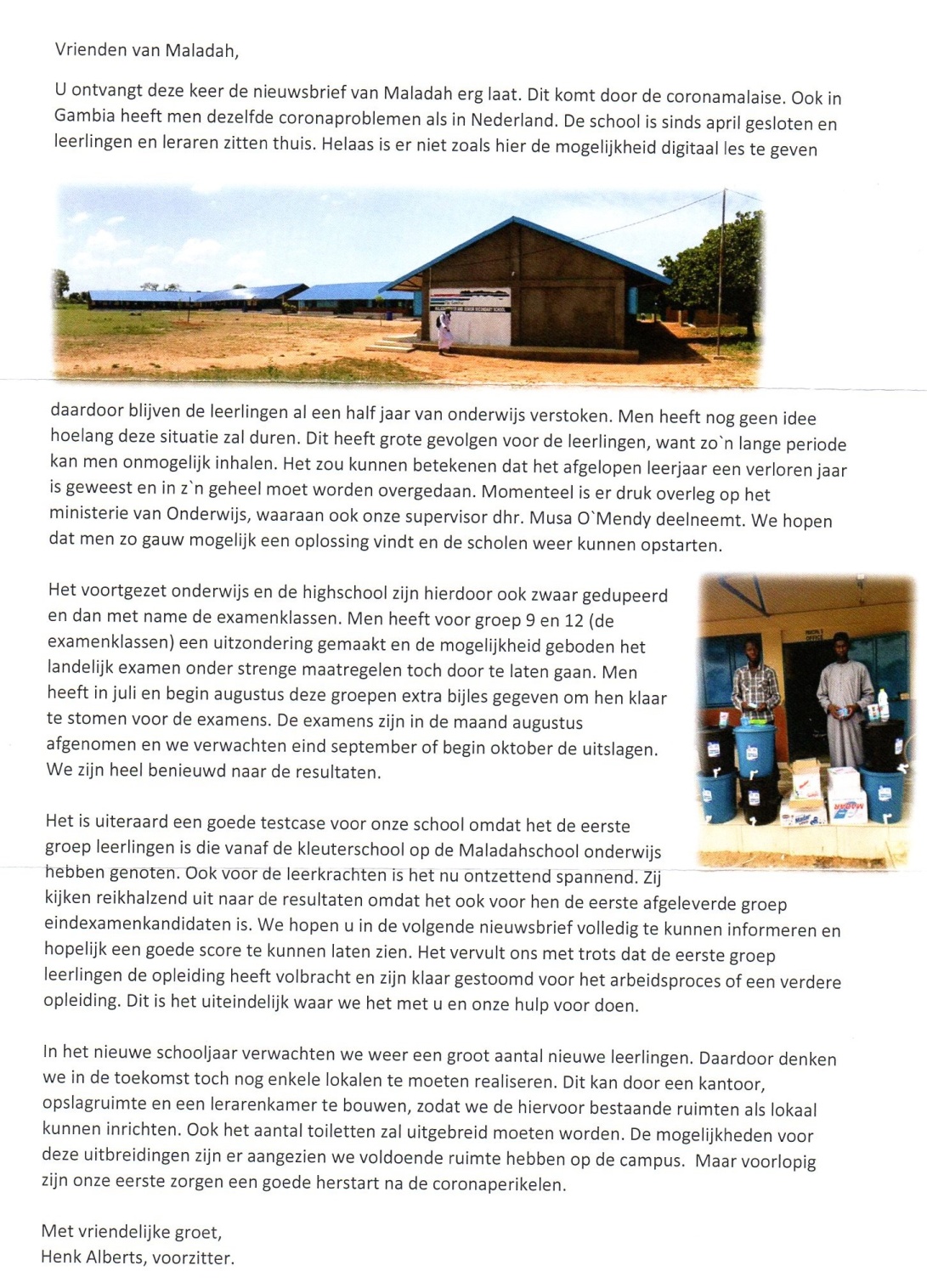 Uit de gemeente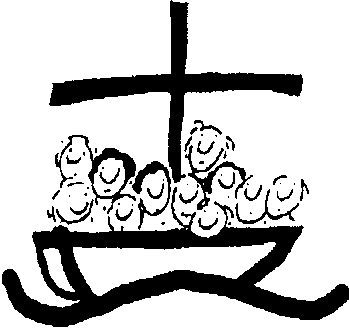 Overleden: 28-08:	de heer G. de Graaff op 90-jarige leeftijd. 08-09:	de heer M. Jager-Janse op 92-jarige leeftijd. 29-09:	de heer K.D. Meurs op 89-jarige leeftijd. Verjaardagen: 04-11: 	mevrouw C.P.M. Roosendaal – Schaper, Sint Maartenshof 5.05-11:	mevrouw J. Schermer – Kistemaker, Hoogesteeg 4 B.07-11:	mevrouw G. Vijn - de Graaf, Uiverstraat 1,		de heer K. van der Vaart, Houtkopersgilde 5.09-11:	de heer H. van Unen, Pampus 24.11-11: 	mevrouw N.G.M. Duin, Waterborg 259.12-11: 	mevrouw G.J. Oldenhof – Versloot, Kaapstander 60.16-11: 	mevrouw J. de Leeuw - van de Maat, Sint Maartenshof 2521-11:	mevrouw J. Post - van der Veen, Ridderstraat 2411-12:	mevrouw M. Bood – Meinen, Nieuwstraat 39 AIngezondenalles van waarde is weerlooswordt van aanraakbaarheidrijken aan alles gelijkMisschien is dit wel de bekendste regel uit de Nederlandse dichtkunst: “Alles van waarde is weerloos”. Leven dat waardevol is, is kwetsbaar. Het eist dat we onze controle loslaten en ons overgeven aan het moment. Dat kan het moment zijn dat je je laat wassen en aankleden, of waarop je samen met iemand op het taxibusje wacht. Dan kun je zomaar geraakt worden---en anderen raken. Dat maakt rijk, zoals elk mens weet die bijvoorbeeld in een persoonlijk gesprek een onverwachte verdieping meemaakte. Je voelt nieuwe bezieling, “rijk en aan alles gelijk”---namelijk gelijk aan alles wat écht leeft. Dat is het overvloedige goddelijke leven dat ons bevrijdt uit ons kleine, beheerste bestaan.Uit: Meer geluk dan grijsheid  Spiritualiteit van de ouderdom,		van Jean-Jacques Suurmond.Ingezonden door Lucie Bloemhof.IngezondenHet is stil aan de Overtoom nu Geert de Graaff is overledenWij willen iedereen BEDANKEN voor de belangstelling na zijn overlijden.                                                        Familie de Graaff.IngezondenHartelijk bedank ik de gemeente voor de bloemen met mijn verjaardag.Het gaat goed met mij.Met een hartelijke groet,Corrie Heering.IngezondenKlaas Meurs.Voor zijn  overlijden, heb ik Klaas toch nog even gezien en,  zoals ik veronderstelde, elkaar even in de ogen gekeken. Het is niet moeilijk om Klaas te kennen in zijn status als stadstuinman in Medemblik.Met kennis van snoeien, beoordelen van ziektes, wist hij de kap onder andere van oude bomen te voorkomen, wat de gemeente niet altijd in dank afnam.Wij mochten genieten van de excursies in het Robbenoordbos. Vooral paddestoelen werden voor ons het paradijs op aarde, nog versterkt door diaprojecties. De latijnse namen werden er  en passant  even bij genoemd.Zijn standpunten voor kerk en politiek waren net zo bindend als de spelregels voor het klaverjassen in de Torenschouw in Opperdoes.Gelukkig is er werk in het paradijs, de Hof van Eden, waar hij ons wacht met een warm welkom.Wim Bakker.IngezondenOnderstaande tekst kwam Wil Zeldenrust tegen bij het opruimen.De tekst is waarschijnlijk rond 1985 geschreven op ruitjespapier met potlood. Destijds is de tekst ook al afgedrukt in het kerkblad. Voor de leesbaarheid heeft Wil het overgetikt, omdat het best leuk is om nog een keer terug te lezen (red.):Herformeerd.Zondagmorgen na kerktijd. Bij Opa koffie drinken met de kinderen.Er wordt gesproken over de dienst, de kindernevendienst, de zondagschool en de creche. Op een gegeven moment bij een discussie  waarbij de termen gereformeerd en hervormd vallen, vraagt mijn oudste dochter: “Wat zijn wij nu eigenlijk?”Waar wij ouderen nog onderscheid zien tussen de beide kerken, ziet het opgroeiend kind beide geloofsrichtingen gezamenlijk naar de kerk gaan. Voor een zo jong iemand is die situatie verwarrend.De oplossing ligt eigenlijk voor de hand: Herformeerd. Het is een samentrekking van Hervormd en Gereformeerd  en geeft tevens de waarschijnlijk op handen zijnde herformering aan.Hierover verder nadenkend biedt dit nog vele voordelen. Het geeft het samen gaan een positief en levend imago. Het versnelt de verdwijning van oude rivaliteiten tussen gereformeerden en hervormden. Het schept zoals eerder gezegd duidelijkheid voor de jonge kerkgangers en is daarom oprecht en toekomstgericht.Er hoeven niet meer zoveel hervormde en zoveel gereformeerde ouderlingen, diakenen en kerkvoogden te zijn.Ik weet niet of herformeerd eerder bedacht is. Indien dat niet zo is hoop ik dat het een stimulans is voor oprechte eenwording.Probeer het woord “Herformeerd” eens uit te spreken en let op de glimlach die dit te weeg brengt.Hans Zeldenrust.IngezondenIn antwoord op alle medelevende en troostende brieven, kaarten en telefoontjes bij het verlies van onze lieve kleindochter Susan spreken wij langs deze weg onze welgemeende dank uit. Het heeft ons gesterkt en heel veel goed gedaan in deze moeilijke tijd.Gré en Wim Breton.Postadressen verpleeg- en ziekenhuizenDijklander Ziekenhuis, Postbus 600, 1620 AR Hoorn.Nicolaas Verpleeghuis, Azalealaan 18,1614 SN Lutjebroek.AMC,  Postbus 22660, 1100 DD Amsterdam. VU Medisch Centrum, Postbus 7057, 1007 MB Amsterdam.MCA, Postbus 501, 1800 AM Alkmaar.GGZ-Hoorn, Maelsonstraat 1, 1624 NP Hoorn.Lindendael, Koepoortsweg 35, 1624 AB Hoorn.Watermolen Abbekerk, Wipmolenstraat  10, 1657 AT Abbekerk.Woonzorgcentrum Waterpark, Uiverstraat 1, 1671 EL Medemblik.Huize Almere, Burg.Pierhagelaan 2, 1674 PB Opperdoes.Overgenomen uit de nieuwsbrief van de Protestantse Kerk in NederlandDe coronamaatregelen zijn deze week weer aangescherpt. Dat raakt de samenleving hard en het raakt ons ook als kerk. Het kerkelijk leven dat voorzichtig op gang kwam wordt nu opnieuw beperkt. Om moe en verdrietig van te worden, ook omdat een einde voorlopig nog niet in zicht is. Preses ds. Marco Batenburg heeft een bemoedigend woord voor alle gemeenten binnen de Protestantse Kerk in Nederland.Gemeente van Jezus Christus, broeders en zusters,De coronamaatregelen zijn deze week weer aangescherpt. Dat raakt de samenleving hard en het raakt ons ook als kerk. Het kerkelijk leven dat voorzichtig op gang kwam wordt nu opnieuw beperkt. Fysieke contacten, samen zingen, ontmoetingen in huis en in het kerkgebouw zijn weer aan banden gelegd, terwijl dat zo wezenlijk is voor ons kerk-zijn. Het is om moe en verdrietig van te worden - ook omdat een einde voorlopig niet in zicht is.Dit alles vraagt veel van ons. We worden in ons kerk-zijn teruggeworpen op dat waar het werkelijk op aankomt. In de eerste plaats is dat de levende God zelf. We zijn niet aan onszelf overgeleverd, we leven niet in een zwijgzaam heelal, maar steeds opnieuw laat onze God van zich horen.Daarom luisteren we volhardend naar het Evangelie en leven we Christus tegemoet. De toekomst ligt in Gods handen. Tegelijkertijd beseffen we in deze dagen ook het grote belang van onderlinge gemeenschap. We blijven volhardend in geloof vieren door samen te komen en online verbonden te zijn. Langs allerlei wegen houden we contact.Laten we daarbij zorgzaam zijn voor elkaar en anderen door ons telkens af te vragen: wat kan ik vandaag betekenen voor de mensen die op mijn weg komen? En laten we in alles ook zorgzaam zijn voor onszelf. Het gaat niet om de veelheid aan activiteiten, maar om betekenisvolle relaties.In alles wat in deze dagen op onze weg komt, weten we ons afhankelijk van Gods Geest. Om zijn leiding bidden wij.Kom, Schepper Geest,
ontsteek in ons het vuur van uw liefde.
Houd ons vast,
in Jezus’ Naam.Laten we bidden:voor plaatselijke gemeenten, dat het geloof bewaard wordt en dat we zorgzaam zijn voor onszelf en elkaar.voor voorgangers en kerkenraden, dat zij de moed niet verliezen en kunnen volharden in vieren, gebed en de pastorale en diaconale zorg die nodig isvoor onze regering om wijsheid, om te onderscheiden waar het op aan komtvoor nabestaanden van mensen die getroffen zijn door het virus, om geduld en herstel voor degenen die nu ziek zijnvoor mensen in de zorg en het onderwijs, om draagkrachtNamens de Generale Synode,ds. Marco Batenburg, preses